بسم الله الرحمن الرحيمالإسم : الرقم الجامعي :التاريخ : 9/4/1434 هـالإختبار : 11- أجب عن الأسئلة التالية بوضع علامة صح أو خطأ :يتطلب العمل في المختبرات الوعي الكامل بأهمية وخطورة المواد والأجهزة المستخدمة . (     )يجب توفر باب بقاعة المختبر للدخول والخروج وأن يكون فتح الباب للخارج . (     )يجب تجهيز المختبرات بعدد كاف من النقاط الكهربائية موحدة الفولتية وذات أغطية . (     )يجب تزويد كل مختبر بغرفة لتخزين الأدوات والأجهزة  . (     )يمكن تقسيم المخاطر في المختبرات إلى 5 أنواع منها المخاطر البيولوجية . (     )معرفة الخصائص الكيميائية ليس ضروري للتعامل مع المواد الكيميائية وإنما المهم عدم تذوقها . (     )يتم إجراء التجارب ذات الغازات المنبعثة في الهواء الطلق لتنجب الإختناق . (     )من الخطورة لمس الزجاجيات أثناء التسخين باليد مباشرة ويجب استخدام الماسكات الخاصة لذلك . (     )يكون المسؤول عن مراقبة الأجهزة أثناء التشغيل وإطفائها الفني الموجود في المختبر وليس الطالب . (     )طلب الاسعافات الأولية فورا إذا تعرض الطالب أو الباحث لأي حادث لا سمح الله . (     )2- ضع الإسم المناسب للعلامات الإرشادية والأدوات المستخدمة في المختبر بالإنجليزي .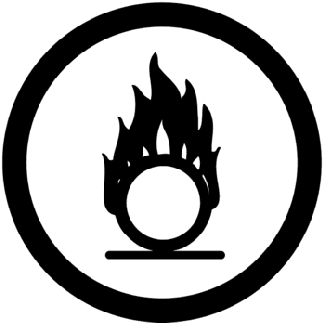 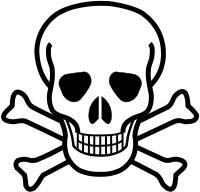 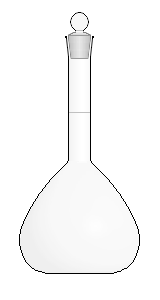  ----------------------                        -------------------                                  --------------------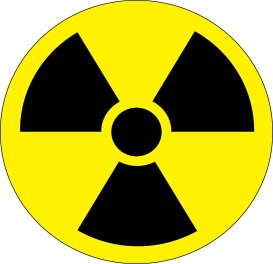 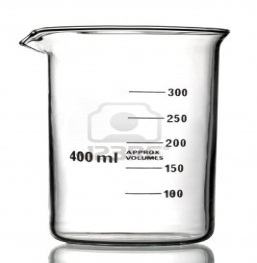 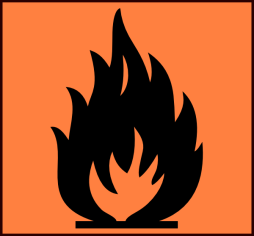 --------------------------                      ----------------                                 -----------------------